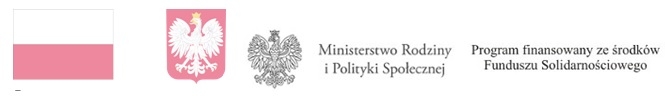 NABÓR NA UCZESTNIKA PROGRAMU
 „ASYSTENT OSOBISTY OSOBY Z  NIEPEŁNOSPRAWNOŚCIĄ”dla Jednostek Samorządu Terytorialnego – edycja 2024OGŁOSZENIEBurmistrz Miasta i Gminy Dąbrowice Dorota Dąbrowska  informuje, że od dnia 10 kwietnia 2024 roku rozpoczna się nabór wniosków do Programu „Asystent osobisty osoby z niepełnosprawnością” dla Jednostek Samorządu Terytorialnego – edycja 2024realizowanego przez Miejsko-Gminny Ośrodek Pomocy Społecznej w Dąbrowicach. Program przeznaczony jest dla osób niepełnosprawnych posiadających orzeczenie  o znacznym lub umiarkowanym stopniu niepełnosprawności oraz dzieci do 16 roku życia z orzeczeniem o niepełnosprawności łącznie ze wskazaniami: konieczności stałej lub długotrwałej opieki lub pomocy innej osoby w związku ze znacznie ograniczoną możliwością samodzielnej egzystencji oraz konieczności stałego współudziału na co dzień opiekuna dziecka w procesie jego leczenia, rehabilitacji i edukacji.Program finansowany jest  ze środków Funduszu Solidarnościowego.Głównym celem Programu jest zapewnienie dostępności do usług asystencji osobistej, tj. wsparcia w wykonywaniu codziennych czynności oraz funkcjonowaniu w życiu społecznym osób niepełnosprawnych.W pierwszej kolejności o wsparcie Asystenta będą mogły ubiegać się osoby:Posiadające  orzeczenie o znacznym stopniu niepoprawności; Posiadające orzeczenie traktowane na równi z orzeczeniem o znacznym stopniu niepełnosprawności, zgodnie z art. 5 i art. 62 ustawy z dnia 27 sierpnia 1997 r. o rehabilitacji zawodowej i społecznej oraz zatrudnianiu osób niepełnosprawnych;  Z niepełnosprawnościami samotnie gospodarujące, które nie mają możliwości korzystania ze wsparcia bliskich.Uczestnicy Programu będą mogli otrzymać wsparcie:w czynnościach samoobsługowych, w tym utrzymaniu higieny osobistej;  w prowadzeniu gospodarstwa domowego i wypełnianiu ról w rodzinie;  w przemieszczaniu się poza miejscem zamieszkania;  w podejmowaniu aktywności życiowej i komunikowaniu się z otoczeniem. Osoby zainteresowane otrzymaniem wsparcia w postaci   usług osobistego asystenta proszone są o wypełnienie  i dostarczenie do siedziby Miejsko-Gminnego Ośrodka Pomocy Społecznej  w Dąbrowicach,  ul. Nowy Rynek 17, 99-352 Dąbrowice lub wysłanie pocztą tradycyjną  na powyższy adres dokumentów zawartych w załącznikach:Załączniki także możliwe do pobrania w siedzibie Miejsko- Gminnego Ośrodka Pomocy Społecznej w Dąbrowicach.Karta zgłoszenia do Programu „Asystent osobisty osoby z niepełnosprawnością” dla Jednostek Samorządu Terytorialnego – edycja 2024Karta zakresu czynności w ramach usług asystencji osobistej do Programu„Asystent osobisty osoby z niepełnosprawnością” dla Jednostek Samorządu Terytorialnego – edycja 2024Klauzula informacyjna RODO w ramach Programu „Asystent osobisty osoby z niepełnosprawnością” dla Jednostek Samorządu Terytorialnego – edycja 2024 Ministra Rodziny i Polityki Społecznej.Aktualne orzeczenie o stopniu niepełnosprawności.O zakwalifikowaniu decyduje kolejność zgłoszeń, a złożenie dokumentów nie jest jednoznaczne z przyznaniem usług. 